SMLOUVA O DÍLOOprava traktoru CASE Luxxum 120, RZ J03 5057, CM PacovČlánek 1Smluvní stranyKrajská správa a údržba silnic Vysočiny, příspěvková organizaceKosovská 1122/16, 586 01 Jihlavazastoupený:	Ing. Radovanem Necidem, ředitelem organizaceOsoba pověřená jednat jménem objednatele ve věcechSmluvních:IČO:DIČ:Zřizovatel:(dále jen objednatel)00090450CZ00090450Kraj VysočinaKSAUSV007326fZhotovitel:Cerea, a.s.se sídlem:Dělnická 384, 531 25 Pardubice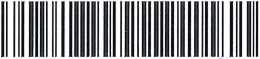 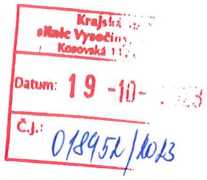 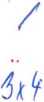 Ing. Františkem Turkem, předsedou představenstvazapsán v obchodním rejstříku u Krajského soudu v Hradci Králové oddíl B, vložka 621 Osoba pověřená jednat jménem zhotovitele ve věcechSmluvních:(dále jen zhotovitel)Smluvní strany se dohodly, že jejich závazkový vztah ve smyslu § 2586 a násl. zákona č. 89/2012 Sb., Občanského zákoníku (dále jen OZ), se řídí tímto zákonem a uzavírají tuto smlouvu o dílo (dále jen „smlouva“).Článek 2Předmět plněníPředmětem této smlouvy je závazek zhotovitele dodat objednateli zboží a provést montáž a další nezbytné práce na svůj náklad a nebezpečí, podle specifikace uvedené v příloze č. 1 této smlouvy (dále jen plnění) ve smyslu poptávkového řízení „Oprava traktoru CASE Luxxum 120, RZ J03 5057, CM Pacov“ a nabídky uchazeče č. 9850677246 ze dne 20. 09. 2023 a převést na objednatele vlastnické právo k tomuto zboží, a zároveň závazek objednatele převzít dílo a zaplatit zhotoviteli cenu stanovenou touto smlouvou.Zhotovitel je povinen dodat a namontovat zboží v množství, provedení a jakosti podle předpisů výrobce.Zhotovitel je povinen při dodání zboží předat objednateli doklady nezbytné k převzetí a užívání zboží dle příslušných ustanovení OZ a to v českém jazyce. Zhotovitel prohlašuje, že dodané zboží je nové, nepoužívané a odpovídá platným technickým normám a předpisům výrobce. Kvalita zboží je potvrzena osvědčením o jakosti zboží od zhotovitele (případně od výrobce).Předmětem této smlouvy je závazek objednatele zaplatit za zboží cenu dle čl. 3 této smlouvy.Článek 3Cena za plněníCelkový finanční objem plnění podle čl. 2 této smlouvy o dílo činí dle cenové nabídkyCelkem bez DPH	269 426,43 KčTato cena zahrnuje veškeré náklady spojené s předmětem smlouvy, tj. cenu zboží včetně dokumentace a dalších souvisejících nákladů. Tato cena je konečná, nepřekročitelná pro daný předmět smlouvy.Celkovou a pro účely fakturace rozhodnou cenou se rozumí cena včetně DPH.Smluvní strany se dohodly, že dojde-li v průběhu plnění předmětu této smlouvy ke změně zákonné sazby DPH stanovené pro příslušné plnění vyplývající z této smlouvy, je zhotovitel od okamžiku nabytí účinnosti změny zákonné sazby DPH povinen účtovat objednateli platnou sazbu DPH. O této skutečnosti není nutné uzavírat dodatek k této smlouvě.Článek 4Místo plnění, předání a převzetí zbožíMísto plnění: pobočka zhotovitele Cerea, a.s., Havířská 1059, Havlíčkův Brod.Zhotovitel je povinen v místě plnění, předat plnění osobě pověřené převzetím s „Předávacím protokolem“ ve dvojím vyhotovení řádně vyplněným a označený číslem smlouvy, který podepíše osoba pověřená převzetím zboží. Jedno vyhotovení zůstává objednateli, druhé vyhotovení zhotoviteli.Osoby oprávněné k předání a převzetí zboží (oprávněné jednat ve věcech plnění) jsou uvedeny v příloze č. 2. Smluvní strany se vzájemně dohodly, že změna uvedených osob oprávněných jednat ve věcech plnění bude oznamována jednostranným písemným sdělením a není potřeba na jejich změnu uzavřít dodatek ke smlouvě.Článek 5Doba plněníZhotovitel je povinen dodat dílo následovně:Zahájení plnění:	od účinnosti smlouvyDokončení plnění:	do 1 měsíce od účinnosti smlouvyČlánek 6Platební podmínkyZhotovitel po předání díla v souladu s touto smlouvou je povinen vystavit fakturu a do 5 (pěti) pracovních dnů doporučeně objednateli odeslat za dodané dílo ve dvojím vyhotovení. Tato faktura je splatná do 30 dnů ode dne jejího doručení a povinně, v souladu s OZ a zákonem o dani z přidané hodnoty, obsahuje označení faktura a její číslo, název a sídlo zhotovitele a objednatele s jejich dalšími identifikačními údaji, označení smlouvy a částku k fakturaci a další údaje povinné podle uvedených právních předpisů.Zhotovitel je povinen fakturu a doklady - „Předávací protokol“ apod. - označit číslem smlouvy objednatele. Objednatel může fakturu vrátit v případě, kdy obsahuje nesprávné nebo neúplné údaje nebo obsahuje nesprávné cenové údaje. Toto vrácení se musí stát do konce lhůty splatnosti faktury. V takovém případě vystaví zhotovitel novou fakturu s novou lhůtou splatnosti, kterou je povinen doručit objednateli do 5 (pěti) pracovních dnů ode dne doručení oprávněně vrácené faktury.Článek 7Záruky kvality7.1 Záruka na předmět plnění včetně všech instalačních, montážních a dalších prací dle čl. 2 je 6 měsíců, záruka na náhradní díly je 12 měsíců. Záruční doba počíná běžet dnem předání a převzetí plnění objednatelem. Reklamace a záruky uplatňuje objednatel přímo u zhotovitele.Článek 8Smluvní pokutyZhotovitel je povinen zaplatit objednateli smluvní pokutu za prodlení s plněním ve výši 0,2 % za každý i započatý den prodlení z ceny plnění, nejvýše však do celkové ceny za plnění.Objednatel je povinen zaplatit zhotoviteli smluvní pokutu ve výši 0,2 % z fakturované částky za každý i započatý den prodlení se zaplacením faktury.Strana povinná k uhrazení smluvní pokuty je povinna uhradit vyúčtované sankce nejpozději do 15 dnů ode dne obdržení příslušného vyúčtování.Článek 9Zvláštní ujednáníZhotovitel prohlašuje, že se před uzavřením smlouvy nedopustil v souvislosti se zadávacím řízením sám nebo prostřednictvím jiné osoby žádného jednání, jež by odporovalo zákonu nebo dobrým mravům nebo by zákon obcházelo, zejména že nenabízel žádné výhody osobám podílejícím se na zadání předmětu díla, na které s ním zadavatel uzavřel smlouvu, a že se zejména ve vztahu k ostatním uchazečům nedopustil žádného jednání narušujícího hospodářskou soutěž.Objednatel má právo vypovědět tuto smlouvu v případě, že v souvislosti s plněním účelu této smlouvy dojde ke spáchání trestného činu. Výpovědní doba činí 3 dny a začíná běžet dnem následujícím po dni, kdy bylo písemné vyhotovení výpovědi doručeno zhotoviteli.Zhotovitel se zavazuje, že nebude plnění předmětu díla, tak jak je definováno touto Smlouvou, realizovat v rozporu se zásadami sociální odpovědnosti, environmentální odpovědnosti a inovací ve smyslu zákona č. 134//2016 Sb., o zadávání veřejných zakázek v aktuálním znění. V rámci plnění předmětu díla se tedy bude Zhotovitel v rámci svých reálných možností chovat tak, aby zohledňoval zachování rovných pracovních příležitostí, sociálního začleňování, důstojných pracovních podmínek a případně dalších sociálně relevantních hledisek, dále minimálního dopadu na životní prostředí, trvale udržitelného rozvoje, životní prostřední nezatěžujícího životního cyklu a případně dalších environmentálních hledisek a současně alternativy implementace nového nebo značně zlepšeného produktu, služby nebo postupu. Zhotovitel prohlašuje, že si je vědom skutečnosti, že Objednatel zadal veřejnou zakázku v souladu se zásadami sociálně odpovědného zadávání veřejných zakázek, z tohoto důvodu se Zhotovitel zavazuje po celou dobu trvání Smlouvy zajistit důstojné pracovní podmínky a bezpečnost práce, dodržovat veškeré právní předpisy, zejména pak zákon č. 262/2006 Sb., zákoník práce, ve znění pozdějších předpisů (odměňování, pracovní doba, doba odpočinku mezi směnami, placené přesčasy) a zákon č. 435/2004 Sb., o zaměstnanosti, ve znění pozdějších předpisů, a to vůči všem osobám, které se na plnění Smlouvy podílejí a bez ohledu na to, zda bude Dílo prováděno Zhotovitelem či jeho poddodavatelem. Zhotovitel je povinen po dobu trvání Smlouvy, na vyžádání Objednatele, předložit čestné prohlášení, v němž uvede jmenný seznam všech svých zaměstnanců, agenturních zaměstnanců, živnostníků a dalších osob, které realizovaly Dílo v uplynulém období. V čestném prohlášení musí být uvedeno, že všechny osoby v seznamu uvedené jsou vedeny v příslušných registrech, zejména živnostenském rejstříku, registru pojištěnců České správy sociálního zabezpečení a mají příslušná povolení k pobytu v České republice a k výkonu pracovní činnosti. Dále zde bude uvedeno, že všechny tyto osoby byly proškoleny z problematiky bezpečnosti a ochrany zdraví při práci a že jsou vybaveny osobními ochrannými pracovními prostředky dle účinné právní úpravy. Zároveň je zhotovitel, na vyžádání Objednatele, povinen předložit čestné prohlášení o včasném a úplném plnění veškerých svých závazků vůči poddodavatelům, jejichž prostřednictvím Dílo realizuje. Zhotovitel bere na vědomí, že tato prohlášení je Objednatel oprávněn poskytnout příslušným orgánům veřejné moci České republiky. Objednatel je oprávněn průběžně kontrolovat dodržování povinností Zhotovitele, a to i přímo u pracovníků vykonávajících Dílo, přičemž Zhotovitel je povinen tuto kontrolu umožnit, strpět a poskytnout Objednateli veškerou nezbytnou součinnost k jejímu provedení.Objednatel nabývá vlastnické právo k dílu jeho převzetím pověřenou osobou podle přílohy č. 2 této smlouvy. Nebezpečí vzniku škody na zboží přechází na objednatele v okamžiku, kdy je dílo, které je předmětem plnění této smlouvy předáno v souladu s čl. 4.Zhotovitel se zavazuje v rámci plnění této smlouvy nerealizovat ani přímý ani nepřímý nákup či dovoz zboží uvedeného v Nařízení Rady (EU) č. 833/2014 o omezujících opatřeních vzhledem k činnostem Ruska destabilizujícím situaci na Ukrajině, ve znění novely Nařízením Rady (EU) č. 2022/576.Zhotovitel se zavazuje v rámci plnění této smlouvy nevyužívat v rozsahu vyšším než 10% ceny poddodavatele, který je:fyzickou či právnickou osobou nebo subjektem či orgánem se sídlem v Rusku,právnickou osobou, subjektem nebo orgánem, který je z více než 50 % přímo či nepřímo vlastněn některým ze subjektů uvedených v písmeni a) tohoto odstavce, nebofyzickou nebo právnickou osobou, subjektem nebo orgánem, který jedná jménem nebo na pokyn některého ze subjektů uvedených v písmeni a) nebo b) tohoto odstavce.Objednatel je oprávněn od smlouvy odstoupit v případě, kdy Zhotovitel nesplní povinnost uvedenou v odst. 9.5. a 9.6. této smlouvy.Článek 10Závěrečná ustanoveníPlnění této smlouvy se řídí zákonem č. 89/2012 Sb., občanského zákoníku v platném znění.Změny a doplňky této smlouvy lze provádět pouze písemnými oboustranně dohodnutými dodatky, které se stanou nedílnou součástí této smlouvy.Tato smlouva je vyhotovena ve 3 výtiscích, z nichž objednatel obdrží 2 a zhotovitel 1 vyhotovení.Tato smlouva nabývá platnosti dnem podpisu oběma smluvními stranami a účinnosti dnem uveřejnění v informačním systému veřejné správy - Registru smluv.Zhotovitel výslovně souhlasí se zveřejněním této smlouvy v informačním systému veřejnésprávy - Registru smluv.Obě smluvní strany prohlašují, že tato smlouva nebyla sjednána v tísni ani za jinak jednostranně nevýhodných podmínek.Nedílnou součástí smlouvy je:Příloha č. 1: Cenová nabídka č. 9850677246 ze dne 20.09.2023Příloha č. 2: Údaje, které jsou součástí ujednání a nebudou zveřejněny v Registru smluv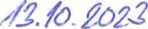 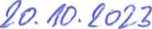 Ing. Milan Fiedler, číen představenstva Cerea, a.s.©CEREh.NabídkaČíslo nabídky: K dokladu číslo: Datum vystavení: Platnost nabídky do: Prodejní organizace:Cerea, a.s.Dělnická531 25 Pardubice100:46504940, DIČ:CZ46504940OdběratelKrajská správa a údržba silnic Vysočiny, příspěvková organizace Kosovská 1122/16586 01 JihlavaDIČ: CZ00090450 IČ: 00090450stř. PacovZHSK01737 LUXXUM 120 poškozený zadní koncový převod,(g)CEREh.Číslo nabídky: K dokladu číslo:Datum vystavení: Platnost nabídky do:9850677246 SZ_98028582 20.09.2023 30.10.2023Součet položekVýstupní DPH21,000% z 269.426,43269.426,4356.579,55Částka k úhradě v CZK326.005,98Nabídku zpracoval:Tel.:E-mail:Razítko a podpis:Děkujeme za Vaši poptávku a věříme,že Vás naše nabídka zaujme.Příloha č. 2Údaje, které jsou součástí ujednání a nebudou zveřejněny v Registru smluv:Číslo účtu:Osobou pověřenou jednat jménem objednatele ve věcech plnění:Jméno, příjmení: telefon (GSM): e-mail:Uvedená osoba pověřená jednat jménem objednatele je oprávněna k jednání za sebe pověřit zástupce.Osobou pověřenou jednat jménem zhotovitele ve věcech plnění:Jméno, příjmení:telefon (GSM):e-mail:Uvedená osoba pověřená jednat jménem zhotovitele je oprávněna k jednání za sebe pověřit zástupce.Stránka 1 ze 1IČO:46504940DIČ:CZ46504940OznačeníMnožstvíMnožstvíMJJednot.cenaHodnotaC_47866181HOUSING1,000KS122.703,57122.703,57C_84419727HYD ROCKSHAFT1,000KS68.955,1568.955,15C_133000340719PRŮCHODKA1,000KS2.377,932.377,93900469O-KROUŽEK2,000KS282,61565,22900469BUSHING2,000KS1.912,283.824,56900469Práce servisního technika80,0HOD850,0068.000,00900469Drobný dílenský materiál1,0JD3.000,003.000,00Objednatel:Krajská správa a údržba silnic Vysočiny, příspěvková organizaceIČO:00090450